Anchorage Alaska Intergroup of Overeaters AnonymousMEETING INFORMATION UPDATEAnchorage Alaska Intergroup of Overeaters AnonymousMEETING INFORMATION UPDATEAnchorage Alaska Intergroup of Overeaters AnonymousMEETING INFORMATION UPDATEAnchorage Alaska Intergroup of Overeaters AnonymousMEETING INFORMATION UPDATEAnchorage Alaska Intergroup of Overeaters AnonymousMEETING INFORMATION UPDATEPLEASE WRITE CLEARLY AND LEGIBLYInformation in this box is required and should reflect current information on the meeting listPLEASE WRITE CLEARLY AND LEGIBLYInformation in this box is required and should reflect current information on the meeting listPLEASE WRITE CLEARLY AND LEGIBLYInformation in this box is required and should reflect current information on the meeting listPLEASE WRITE CLEARLY AND LEGIBLYInformation in this box is required and should reflect current information on the meeting listPLEASE WRITE CLEARLY AND LEGIBLYInformation in this box is required and should reflect current information on the meeting listDAY OF THE WEEKDAY OF THE WEEKDAY OF THE WEEKTIMETIMEMEETING NAMEMEETING NAMEMEETING NAMEMEETING ZIP CODEWSO MEETING CODEMEETING NAMEMEETING NAMEMEETING NAMEMEETING ZIP CODEWSO MEETING CODEPlease fill in new information for anything that has changed and check what has changed in the box below.This sheet must be filled out each time a change is made to any meeting location, day, time, and/or service positionPlease fill in new information for anything that has changed and check what has changed in the box below.This sheet must be filled out each time a change is made to any meeting location, day, time, and/or service positionPlease fill in new information for anything that has changed and check what has changed in the box below.This sheet must be filled out each time a change is made to any meeting location, day, time, and/or service positionPlease fill in new information for anything that has changed and check what has changed in the box below.This sheet must be filled out each time a change is made to any meeting location, day, time, and/or service positionPlease fill in new information for anything that has changed and check what has changed in the box below.This sheet must be filled out each time a change is made to any meeting location, day, time, and/or service positionMEETING ADDRESSMeeting AddressMeeting AddressMeeting AddressMeeting AddressSPECIFIC LOCATIONSpecific LocationSpecific LocationSpecific LocationSpecific LocationMEETING EMPHASIS CODE (See below)MEETING EMPHASIS CODE (See below)MEETING EMPHASIS CODE (See below)Meeting Emphasis CodeMeeting Emphasis CodeMEETING CONTACT NAMEMEETING CONTACT NAMEMEETING CONTACT NAMEMEETING CONTACT NAMEINFO CHANGESMEETING CONTACT NAMEMEETING CONTACT NAMEMEETING CONTACT NAMEMEETING CONTACT NAMEPlease check what information changes are being submittedTELEPHONE NUMBERTELEPHONE NUMBERTELEPHONE NUMBERTELEPHONE NUMBERPlease check what information changes are being submittedTELEPHONE NUMBERTELEPHONE NUMBERTELEPHONE NUMBERTELEPHONE NUMBERPlease check what information changes are being submittedE-MAIL ADDRESSE-MAIL ADDRESSE-MAIL ADDRESSE-MAIL ADDRESSThese changes should be noted in this boxE-MAIL ADDRESSE-MAIL ADDRESSE-MAIL ADDRESSE-MAIL ADDRESSThese changes should be noted in this boxAs the meeting contact person, this fellow has agreed to have their name and phone number listed on the AAI and WSO websites, and the paper versions, of the meeting directories.As the meeting contact person, this fellow has agreed to have their name and phone number listed on the AAI and WSO websites, and the paper versions, of the meeting directories.As the meeting contact person, this fellow has agreed to have their name and phone number listed on the AAI and WSO websites, and the paper versions, of the meeting directories.As the meeting contact person, this fellow has agreed to have their name and phone number listed on the AAI and WSO websites, and the paper versions, of the meeting directories. Day of the week *As the meeting contact person, this fellow has agreed to have their name and phone number listed on the AAI and WSO websites, and the paper versions, of the meeting directories.As the meeting contact person, this fellow has agreed to have their name and phone number listed on the AAI and WSO websites, and the paper versions, of the meeting directories.As the meeting contact person, this fellow has agreed to have their name and phone number listed on the AAI and WSO websites, and the paper versions, of the meeting directories.As the meeting contact person, this fellow has agreed to have their name and phone number listed on the AAI and WSO websites, and the paper versions, of the meeting directories.Day of the week Meeting Officers (for internal Intergroup use only – Not public)Meeting Officers (for internal Intergroup use only – Not public)Meeting Officers (for internal Intergroup use only – Not public)Meeting Officers (for internal Intergroup use only – Not public) Time(s) *Term StartsTerm StartsTerm StartsTime(s)Term EndsTerm EndsTerm Ends Address *Group Representative NameGroup Representative NameGroup Representative NameGroup Representative Name Specific LocationRepresentative’s EmailRepresentative’s EmailRepresentative’s EmailRepresentative’s Email Emphasis CodesRepresentative’s PhoneRepresentative’s PhoneRepresentative’s PhoneRepresentative’s Phone Meeting ContactSecretary’s NameSecretary’s NameSecretary’s NameSecretary’s Name OfficersSecretary’s EmailSecretary’s EmailSecretary’s EmailSecretary’s EmailOFFICE USE ONLYSecretary’s PhoneSecretary’s PhoneSecretary’s PhoneSecretary’s Phone DATABASETreasurer’s NameTreasurer’s NameTreasurer’s NameTreasurer’s Name WSOTreasurer’s EmailTreasurer’s EmailTreasurer’s EmailTreasurer’s EmailDATE RECEIVEDTreasurer’s PhoneTreasurer’s PhoneTreasurer’s PhoneTreasurer’s PhoneDATE RECEIVEDDATE ENTEREDDATE ENTERED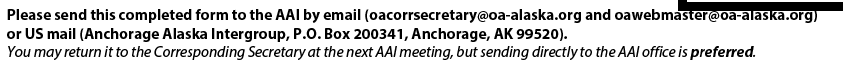 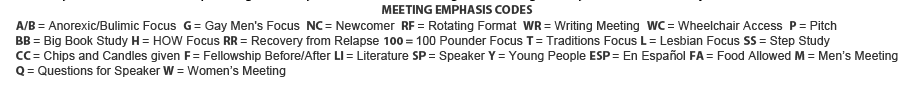 